ASSAMUNIVERSITY:SILCHAR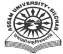 (ACentralUniversity)Silchar788011, Assam, IndiaAnnual Self-Assessment for the Performance Based Appraisal System (PBAS) for the year…………-…………..FollowingUGCRegulations,2018PART-A:GENERALINFORMATION ANDACADEMICBACKGROUNDName(inBlockLetters)	:Father’sName	:Mother’sName	:Department	:CurrentDesignation & Academic Level	:DateoflastPromotion	:Nationality	:ContactDetailsAcademicQualification(H.S.L.ConwardsincludingNETwithJRF,NET,SLET/SET/etc):ResearchDegree(s)AppointmentsheldpriortojoiningthisinstitutionPostsheldafterappointmentatthisinstitution:Orientation/RefresherCourse/EquivalentCourse(s)attended:PART B: SCORE/ GRADE FOR TEACHING & INVOLVEMENT IN UNIVERSITY’S OTHERACTIVITIESTeachingScore=NumberofClassesTaught/TotalClassesAssignedx100(Classestaughtincludessessionsontutorials,labandotherteachingrelatedactivities.TotalassessmentperiodshallbeconsideredaltogetherexcludingleavessuchasMaternityLeave,ChildCareLeave,DutyLeave,StudyLeave,MedicalLeave,Extra-ordinaryLeaveetc.andperiodonDeputation).TeachingScore	GradingScale80%&above	=GoodBelow 80%but 70%& above	=SatisfactoryLessthan70%	=Not SatisfactoryCalculationofTeachingScore&GradeInvolvementinthe University-RelatedOtherActivitiesGradingScaleGood	=Involvedinatleast3activitiesSatisfactory	=1-2activitiesNotSatisfactory=Not involved in/ undertaken anyof the activitiesNote:Numberofactivitiescanbewithinor acrossthebroadcategoriesof activitieslistedbelow.OverallGrading:Good/Satisfactory/NotSatisfactory[Good= Good in teaching (at Sl. No. 14) and satisfactory or good in other activity-involvement (at Sl. No. 15).Satisfactory=Satisfactoryinteaching(atSl.No.14)andgoodorsatisfactoryinotheractivity-involvement(atSl.No. 15).NotSatisfactory=Notsatisfactoryin14 and 15 above.]PARTC:ACADEMIC &RESEARCHSCORESMethodologyforCalculatingAcademic/ResearchScore(Assessment must be based on evidence produced by the teacher such as copy of publications, project sanctionletter, utilization and completion certificates issued by the University and acknowledgements for patent filing andapprovalletters,letter ofscholar’s Ph.D.award etc)ResearchPapersinPeer-Reviewed/UGCListedJournals*LatestImpactFactorasperJCR-ThomsonReuter.**ForAuthorship:Kindlyindicatewhetheryouare(i)SingleAuthor(ii)FirstandPrincipal/Corresponding  author/Supervisor/Mentor  or  (iii)  Other    Author/Co-author.    Thisshouldbeasperstandarddefinitionoftherespectivetermsasapplicabletotheconcerneddiscipline.Publications(OtherthanResearchPapers)BooksAuthored/Edited;ChaptersinBooks&FullPapers/ArticlesinSeminar/ConferenceProceedingsBooksAuthored/EditedChaptersinEditedBooksTotalScore:TotalScore:FullPapers/ArticlesinConference/SeminarProceedingsTotalScore:TotalScoreof 18(a)-(i),(ii)&(iii):TranslationWorksinIndianandForeignLanguagesbyQualifiedFacultiesChapterofaBookorResearchPaper/ArticleTranslation of BookTotalScore:TotalScore:*ForPublicationType:Indicatewhetherthepublicationis(i)Text/Reference/SubjectBook;(ii)Edited/Translated Booksand(iii)ChaptersinBooks/FullPapersinConferenceProceedings. ForConferenceProceedingsonlyfullPaperswillbeconsidered,abstractswillnotbeconsidered.**For Authorship/Editorship/Translatorship: Indicate whether you are (i) Single Author/Editor/Translator, (ii)First and Principal/Corresponding author/supervisor/mentor, (iii) Other Author/Co-author, (iv) First Editor/translator or (v) Co-editor/Co-translator. This should be as per standard definition of the respective terms asapplicableto the concerneddiscipline.TotalScoreof18(b)-(i)&(ii):TotalScoreof18(a)+18(b):CreationofICTMediatedTeaching-LearningPedagogyandContentDevelopmentofNewandInnovativeCourses andCurriculaDevelopmentofInnovativePedagogyTotalScore:DesignofNewCurriculaandCoursesTotalScore:MOOCs:DevelopmentofCompleteMOOCsinFourQuadrantsDevelopmentofCompleteMOOCsinFourQuadrants(4Creditseach).IncaseofMOOCsoflessercredits:5marks/creditMOOCs(DevelopedIn4Quadrant)perModule/LectureTotalScore:TotalScore:	ContentWriter/SubjectMatterExpertforEachModuleofMOOCs(AtLeastOneQuadrant)TotalScore:	CourseCoordinatorforMOOCs(4Credits/Course)(InCaseofMOOCsofLesserCredits2Marks/Credit)Total Score:TotalScoreof19category-(i),(ii),(iii)&(iv):E-ContentDevelopmentofE-Contentin4QuadrantsforaCompleteCourse/ e-BookTotalScore:e-Content(Developedin4Quadrants)perModuleTotalScore:	ContributiontoDevelopmentofE-ContentModuleinCompleteCourse/Paper/e-Book(atLeast OneQuadrant)TotalScore:Editorof e-ContentforCompleteCourse/Paper/e-BookResearchGuidance/ResearchProjectsResearchGuidanceCompleted Research ProjectsTotal Score:Total Score of 19(d)-(i), (ii), (iii) & (iv):Total Scoreof(19) a+ b+ c+d:(C)OngoingResearchProjectsTotalScore:(D)ConsultancyTotalScore:Total Scoreof (20) a+ b+ c+d:Patents/PolicyDocument/Awards/FellowshipsPatentsTotalScore:PolicyDocumentsubmittedtoanInternationalbody/organizationlikeUNO/UNESCO/WorldBank/InternationalMonetaryFundetc.orCentralGovernmentorStateGovernmentAwards/FellowshipTotalScore:Total Score:									Total Scoreof (21) a+ b+ c:InvitedLecture/PaperspresentedinConferences/Seminars/   Refresher/   Orientation/FDP(PaperpresentedinSeminars/ConferencesandalsopublishedasfullpaperinConferenceProceedingswillbecountedonlyonce.   MerelyattendingtheConference,Seminar,FDPdoesnotqualifyforARS.AcceptedfullpapermustbepresentedduringtheConferences/Seminars/FDPtoqualifyforARS).Total Score:TotalScoreof18to22:ConsolidatedDataSCORE/GRADEFORTEACHING&INVOLVEMENTINUNIVERSITY’SOTHERACTIVITIESSUMMARYOFACADEMICANDRESEARCHSCORES*Forthepurposeofcalculating ARSone mayusetheformula, T-(P-Q),if P>Q,afterhavingcalculatedtheQ.LISTOFENCLOSURES/ANNEXURESDECLARATIONI hereby declare that the information filled by me in the application proforma is correct to the best of my knowledge and as per the documents enclosed herewith.Date	:Place  :	SignatureoftheCandidatewithdesignationThis is to certify that the information provided by the applicant in the application proforma has been verified and found correct as per the supporting documents and record. The application is forwarded for further necessary action.Signature of the HoD with Seal & DateMemo  No....................  Dated.......................Signature of the Dean with Seal & DateMemo  No.....................  Dated.......................Signature of authority accepting the applicationwithSeal&Date(Vice Chancellor)ExaminationNameoftheBoard/UniversityYearofpassingDivision/Class/GradeDegreesTitleDateofawardUniversityDesignationNameofemployerDateofjoiningDateofjoiningSalarywithGradeReasonofleavingDesignationNameofemployerJoiningLeavingSalarywithGradeReasonofleavingDesignationDepartmentDateofactualjoiningDateofactualjoiningGradeDesignationDepartmentFromToGradeSl.No.NameoftheCoursePlaceDurationSponsoringAgencyYearNo. ofClassesAssigned (in hours)No. ofClassesTaughtNo. of ClassesTaught/No. ofClassesAssignedx100ScoreObtainedGradeSecuredAnnexureNo.RemarksActivityInvolvedinYes/NoIfYes, providedetails andAnnexureNo.Grading(Good/Satisfactory/NotSatisfactory)(a)	Administrative	responsibilities	such	as	Head,Chairperson/Dean/Director/Co-ordinator,Wardenetc(b)Examinationandevaluationdutiesassignedbythecollege/universityorattendingtheexaminationpaperevaluation(c) Student related co-curricular, extension and field basedactivitiessuchasstudentelections,clubs,careercounselling,studyvisits,studentseminarsandotherevents,cultural,sports,NCC,NSS,communityservicesetc.(d)Organisingseminars/conferences/workshops,othercollege/universityactivitiesandcontributiontocorporatelifeoftheuniversity(e) EvidenceofactivelyinvolvedinguidingPh.D.students(f)Conductingminorormajorresearchprojectsponsoredbynationalor internationalagencies(g)Atleastonesingleorjointpublicationinpeerreviewed/UGClistofJournalsSl.No.Title ofthePaper/ArticleNameofJournalVol. No.,Issue No.& PageNo.Month& YearofPublication**Author-ship(i), (ii),(iii)No. ofCo-authorsISSNUGCJournalNo.*ImpactFactor, ifanyScoreClaimedAnnexureNo.Sl.No.*Typeof thePublicationTitle oftheBookName ofPublisherMonth &Year ofPublicationISBNNational/InternationalPublication**Authorship/EditorshipNo. ofCo-authors/Co-editorsScoreClaimedAnnexureNo.Sl.No.Title oftheChapterTitle ofthe Bookwith ItsEditor(s)NameofPublisherMonth& YearofPublicat ionISBNNational/InternationalPublication**Authorship of theChapter(i), (ii),(iii)No. ofCo-authorsof theChapterScoreClaimedAnnexureNo.Sl.No.Title ofthePaper/ArticleTitle oftheSeminar/ConferenceProceedings withItsEditor(s)NameofPublisherMonth& YearofPublicat ionISBNNational/InternationalPublication**Authorship of thePaper/Article (i), (ii),(iii)No. ofCo-authorsof thePaper/ArticleScoreClaimedAnnexureNo.Titleof**TranslatNo. of Co-ScoreAnnexureSl.No.Title oftheChapter/Paper/Articlethe Book/Journalwith ItsEditor(s)NameofPublisherMonth& YearofPublicationISBNorship oftheChapter /Paper/Article(i),(ii),translators ofthe Chapter/Paper/ArticleClaimedNo.(iii)OriginalMonth &**TranslatNo. of Co-ScoreAnnexureSl.No.Title oftheBookTranslatedwithItsAuthor(s)Name ofPublisherTitleoftheTranslatedBookYear ofPublicationISBNor ship oftheBook(i), (ii),(iii)translatorsof theBookClaimedNo./Editor(s)NameoftheNameoftheLevelofDetailsoftheNo.ofScoreAnnexureDisciplineforAcademicCourseURL/WebsiteModulesClaimedNo.Whiche-Programme/CourseMaterial:whereLearningforWhich e-UG/PGavailable/IfResourceLearningResourceCD/DVDDevelopedDevelopedenclose a copyNameoftheNameoftheLevelofDetailsoftheNo.ofScoreAnnexurDisciplineforAcademicCourseURL/WebsiteModulesClaimedeNo.Whiche-Programme/CourseMaterial:whereavailable/LearningforWhich e-UG/PGIfCD/DVDResourceLearningResourceenclose a copyDevelopedDevelopedSlDetailsCourseLeveloftheDetailsoftheURL/ScoreAnnexureNo.CreditCourseWebsitewhereClaimedNo.Material:available/ IfCD/DVDUG/PGenclose a copySlNo.DetailsCourseCreditLevel of theCourseMaterial:UG/PGDetails of the URL/ Websitewhereavailable/IfCD/DVDencloseacopyScoreClaimedAnnexureNo.SlNo.DetailsCourseCreditLevel of theCoursematerial:UG/PGDetails of the URL/ Websitewhereavailable/IfCD/DVDencloseacopyScoreClaimedAnnexureNo.SlDetailsCourseLeveloftheDetailsoftheScoreAnnexureNo.CreditCourseMaterial:URL/WebsiteClaimedNo.UG/PGwhereavailable/IfCD/DVDenclose a copyNameoftheNameoftheLevelofDetailsoftheNo.ofScoreAnnexureDisciplineforAcademicCourseURL/WebsiteModulesClaimedNo.Whiche-Programme/CourseMaterial:whereLearningforWhich e-UG/PGavailable/IfResourceLearningResourceCD/DVDDevelopedDevelopedenclose a copyNameoftheNameoftheLevelDetailsoftheNo.ofScoreAnnexureDisciplineforAcademicofURL/WebsiteModulesClaimedNo.Whiche-Programme/CourseCoursewhereavailable/LearningforWhich e-MateriaIfCD/DVDResourceLearningResourcel:enclose a copyDevelopedDevelopedUG/PGNameoftheNameoftheLevelofDetailsoftheNo.ofScoreAnnexureDisciplineforAcademicCourseURL/WebsiteModulesClaimedNo.Whiche-Programme/CourseMaterialwhereavailable/LearningforWhich e-:UG/PGIfCD/DVDResourceLearningResourceenclose a copyDevelopedDevelopedNameoftheNameoftheLevelofDetailsoftheNo.ofScoreAnnexureDisciplineforAcademicCourseURL/WebsiteModulesClaimedNo.Whiche-Programme/CourseMaterialwhereavailable/LearningforWhich e-:UG/PGIfCD/DVDResourceLearningResourceenclose a copyDevelopedDevelopedLevel ofGuidanceThesis/DissertationSubmittedThesis/DissertationSubmittedThesis/DissertationSubmittedDegreeAwardedDegreeAwardedDegreeAwardedScoreClaimedAnnexureNo.Level ofGuidancePeriodPeriodNumberPeriodPeriodNumberScoreClaimedAnnexureNo.Level ofGuidanceFromToNumberFromToNumberScoreClaimedAnnexureNo.Ph.D/ D. PhilM.Phil./P.G.DissertationSlNo.Title ofResearchProjectFundingAgencyPeriodPeriodPI/Co-PI/Joint PIAmountofGrantSanctionedScoreClaimedAnnexureNo.SlNo.Title ofResearchProjectFundingAgencyFromToPI/Co-PI/Joint PIAmountofGrantSanctionedScoreClaimedAnnexureNo.SlNo.Title ofResearchProjectFundingAgencyPeriodPeriodPI/Co-PI/Joint PIAmountofGrantSanctionedScoreClaimedAnnexureNo.SlNo.Title ofResearchProjectFundingAgencyFromToPI/Co-PI/Joint PIAmountofGrantSanctionedScoreClaimedAnnexureNo.SlNo.Title ofConsultancyProjectFundingAgencyPeriodPeriodProjectStatusAmount SanctionedScoreClaimedAnnexureNo.SlNo.Title ofConsultancyProjectFundingAgencyFromToAmount SanctionedScoreClaimedAnnexureNo.SlNo.Title ofPatentPatentNo.Date ofAwardInternational/NationalFundingAgencyScoreClaimedAnnexureNo.SlNo.Title of PolicyDocumentBody/OrganizationtowhichsubmittedInternational/National/StateDate ofSubmissionScoreClaimedAnnexureNo.SNNameof Award/FellowshipSponsoringAgencyDateofAwardLevel:International/NationalScoreClaimedAnnexureNo.SlNo.Title of theInvitedLecture/PaperpresentedNameoftheProgramName oftheOrganizingAgencyDate ofPresentationLevel: International-Abroad/International-withinIndia/ National/State/UniversityScoreClaimedAnnexureNo.Sl.No.TeachingandotherActivitiesGrading (Good/Satisfactory/NotSatisfactory)AnnexureNos.OverallGradingOverallGradingCategoryNo.AcademicandResearchActivityScoreClaimedAnnexureNos.1ResearchPapersinPeer-Reviewed/UGCListedJournals2Publications(OtherthanResearchPapers)3Creation of ICT Mediated Teaching-Learning Pedagogy andContentDevelopment ofNewandInnovativeCoursesandCurricula4ResearchGuidance/ResearchProjects5(a)Patents5(b)Policy Document5(c) Awards/Fellowship6InvitedLectures/PapersPresentedinConferences/Seminars/Refresher&OrientationCourses/FDPTotalScore = TTotalScore = TCombinedScoreoftheCategory5(b) &6,ie,[5(b)+6] =PCombinedScoreoftheCategory5(b) &6,ie,[5(b)+6] =P30%oftheTotal Score (T),ie, (30/100)T = Q30%oftheTotal Score (T),ie, (30/100)T = QDifference betweenP&Q, ie,(P-Q)=RDifference betweenP&Q, ie,(P-Q)=RDeduct RfromT(if PisgreaterthanQ,otherwisenot)=*Academic&ResearchScore(ARS)Deduct RfromT(if PisgreaterthanQ,otherwisenot)=*Academic&ResearchScore(ARS)TheAcademic& researchScoreshallbefrom aminimum ofthree categoriesoutof thesixcategories.TheAcademic& researchScoreshallbefrom aminimum ofthree categoriesoutof thesixcategories.TheAcademic& researchScoreshallbefrom aminimum ofthree categoriesoutof thesixcategories.TheAcademic& researchScoreshallbefrom aminimum ofthree categoriesoutof thesixcategories.Sl.No.NameofEnclosure/ AnnexureEnclosure/AnnexureNo.PageNo.